Городской СоветСамойловского муниципального образованияСамойловского муниципального района Саратовской областиРЕШЕНИЕ №42от «23» декабря 2019 г. 							р.п. СамойловкаОб утверждении Порядка организации дорожной деятельности в отношении автомобильных дорог местного значения на территории Самойловского муниципального образования Самойловского муниципального района Саратовской областиВ соответствии с Федеральным законом от 06.10.2003 г. №131-ФЗ «Об общих принципах организации местного самоуправления в Российской Федерации», Федеральным законом от 08.11.2007 г. №257-ФЗ «Об автомобильных дорогах и о дорожной деятельности в Российской Федерации и о внесении изменений в отдельные законодательные акты Российской Федерации», Уставом Самойловского муниципального образования Самойловского муниципального района Саратовской области, городской Совет Самойловского муниципального образования Самойловского муниципального района Саратовской области РЕШИЛ:1.Утвердить Порядок организации дорожной деятельности в отношении автомобильных дорог местного значения на территории Самойловского муниципального образования, согласно приложению к настоящему решению.2. Признать утратившим силу решение городского Совета Самойловского муниципального образования Самойловского муниципального района Саратовской области  19 декабря 2014 года № 113 «Об утверждении Порядка организации дорожной деятельности в отношении автомобильных дорог местного значения на территории Самойловского муниципального образования Самойловского муниципального района Саратовской области» дня вступления в силу настоящего решения.3. Настоящее решение обнародовать «23» декабря 2019 г. в специально выделенных местах обнародования и разместить на официальном сайте администрации Самойловского муниципального района Саратовской области в сети «Интернет».4. Настоящее решение вступает в силу с даты его официального   обнародования.Глава Самойловскогомуниципального образования						Е.И. Свинарёв Приложение к решению городского Совета Самойловского муниципального образования от 23 декабря 2019 г. №42Порядок организации дорожной деятельности в отношении автомобильных дорог местного значения на территории Самойловского муниципального образования Самойловского муниципального района Саратовской области1. Общие положения1.1. Настоящее Решение регламентирует полномочия органов местного самоуправления городского поселения по решению вопросов местного значения городского поселения в части содержания, ремонта, капитального ремонта, реконструкции и строительства автомобильных дорог общего пользования в границах населенных пунктов поселения, а также иных транспортных и инженерных сооружений (являющихся частью автомобильной дороги) в границах населенных пунктов поселения, за исключением автомобильных дорог общего пользования, мостов и иных транспортных инженерных сооружений федерального, регионального и районного значения.1.2. В настоящем Решении используются следующие понятия и определения:- дорожное хозяйство - производственно-хозяйственный комплекс, включающий сеть автомобильных дорог общего пользования, а также предприятия, организации и учреждения, осуществляющие подготовку кадров, проектирование, строительство, ремонт, содержание автомобильных дорог и управление ими;- автомобильная дорога - объект транспортной инфраструктуры, предназначенный для движения транспортных средств и включающий в себя земельные участки в границах полосы отвода автомобильной дороги и расположенные на них или под ними конструктивные элементы (дорожное полотно, дорожное покрытие и подобные элементы) и дорожные сооружения, являющиеся ее технологической частью, - защитные дорожные сооружения, искусственные дорожные сооружения, производственные объекты, элементы обустройства автомобильных дорог;- объекты инженерно-транспортной инфраструктуры района - дороги общего пользования в границах населенных пунктов поселения, иные транспортные и инженерные сооружения (являющиеся частью автомобильной дороги) в границах населенных пунктов поселения, за исключением автомобильных дорог общего пользования, мостов и иных транспортных инженерных сооружений федерального, регионального и районного значения;- дорожные работы – мероприятия проводимые в рамках осуществления дорожной деятельности, непосредственно связанные с улучшением технического состояния автомобильных дорог;- порядок определения объемов работ и финансирования зимнего содержания автомобильных дорог – математическая модель для экономического обоснования стоимости муниципального заказа на механизированную снегоочистку автомобильных дорог общего пользования муниципального значения.2. Полномочия органов местного самоуправления городского поселения.2.1. Полномочия городского Совета Самойловского муниципального образования:- принятие в соответствии с действующим законодательством нормативных правовых актов, устанавливающих нормы и правила для всех субъектов в сфере содержания, ремонта, капитального ремонта, реконструкции и строительства объектов инженерно-транспортной инфраструктуры городского поселения независимо от организационной формы и формы собственности;- принятие порядка управления и распоряжения муниципальным имуществом в сфере инженерно-транспортной инфраструктуры;- утверждение объемов бюджетного финансирования на содержание, ремонт, капитальный ремонт, реконструкцию и строительство объектов инженерно-транспортной инфраструктуры городского поселения;- принятие решений об использовании на платной основе автомобильных дорог общего пользования муниципального значения, участков указанных автомобильных дорог и о прекращении такого использования;- принятие решений о создании и об использовании на платной основе парковок (парковочных мест), расположенных на автомобильных дорогах общего пользования муниципального значения, и о прекращении такого использования;- установление порядка об использовании на платной основе автомобильных дорог общего пользования муниципального значения, участков указанных автомобильных дорог и о прекращении такого использования;- установление порядка создания и использования, в том числе на платной основе, парковок (парковочных мест), расположенных на автомобильных дорогах общего пользования муниципального значения;- установление стоимости и перечня услуг по присоединению объектов дорожного сервиса к автомобильным дорогам общего пользования местного значения;- утверждение нормативов финансовых затрат на содержание автомобильных дорог муниципального значения и правил расчета размера ассигнований местного бюджета на указанные цели;- определение методики расчета и максимального размера платы за проезд транспортных средств по платным автомобильным дорогам общего пользования муниципального значения, платным участкам указанных автомобильных дорог;- определение методики расчета за пользование на платной основе парковками (парковочными местами), расположенными на автомобильных дорогах общего пользования муниципального значения;- утверждение методики определения размера вреда, причиняемого транспортными средствами, осуществляющими перевозки тяжеловесных грузов, при движении по автомобильным дорогам общего пользования муниципального значения.2.2. Полномочия администрация Самойловского муниципального района:- принятие решения об учреждении специализированных муниципальных предприятий и учреждений;- утверждение муниципальных программ по развитию инженерно-транспортной инфраструктуры городского поселения;- формирование межведомственных комиссий, уполномоченных на рассмотрение вопросов по организации взаимодействия органов и организаций, обеспечивающих безопасность дорожного движения;- утверждение перечня автомобильных дорог общего пользования муниципального значения, перечня автомобильных дорог необщего пользования муниципального значения;- принятие решений об использовании автомобильных дорог при организации и проведении мероприятий по гражданской обороне, мобилизационной подготовке в соответствии с законодательством Российской Федерации, ликвидации последствий чрезвычайных ситуаций на автомобильных дорогах в соответствии с законодательством Российской Федерации в области защиты населения и территорий от чрезвычайных ситуаций;- утверждение ежегодных планов дорожных работ в соответствии с утвержденными муниципальными программами по развитию инженерно-транспортной инфраструктуры;- ограничение движения транспорта по муниципальным дорогам в целях обеспечения безопасности дорожного движения и обеспечения сохранности муниципальных дорог.- осуществление муниципального контроля за обеспечением сохранности автомобильных дорог муниципального значения;- установление размера платы за пользование на платной основе парковками (парковочными местами), расположенными на автомобильных дорогах общего пользования муниципального значения;- определение размера вреда, причиняемого транспортными средствами, осуществляющими перевозки тяжеловесных грузов, при движении по автомобильным дорогам общего пользования муниципального значения;- обеспечение организации содержания, ремонта, капитального ремонта, реконструкции и строительства объектов инженерно-транспортной инфраструктуры городского поселения;- организация реализации муниципальных программ развития инженерно-транспортной инфраструктуры городского поселения;- организация размещения муниципального заказа в сфере содержания, ремонта, капитального ремонта, реконструкции и строительства объектов инженерно-транспортной инфраструктуры городского поселения;- информационное обеспечение пользователей автомобильными дорогами общего пользования муниципального значения;- осуществление дорожной деятельности в отношении автомобильных дорог муниципального значения;- ведение перечня автомобильных дорог общего пользования муниципального значения, перечня автомобильных дорог необщего пользования муниципального значения;- осуществление технического учета и паспортизации по объектам инженерно-транспортной инфраструктуры городского поселения.- разработка проектов нормативов финансовых затрат на содержание автомобильных дорог муниципального значения и правил расчета размера ассигнований местного бюджета на указанные цели;- утверждение перечня автомобильных дорог общего пользования муниципального значения, подлежащих зимнему содержанию и летнему планированию и профилированию;- ведение реестра муниципального имущества в отношении объектов инженерно-транспортной инфраструктуры городского поселения;- осуществление мероприятий направленных на оформление права собственности на объекты инженерно-транспортной инфраструктуры городского поселения;-установление порядка осуществления муниципального контроля за обеспечением сохранности автомобильных дорог местного значения3. Дорожная деятельность в отношении автомобильных дорогобщего пользования муниципального значения.3.1. Планирование дорожной деятельности осуществляется администрацией Самойловского муниципального района на основании схемы территориального планирования Самойловского муниципального образования, нормативов финансовых затрат, муниципальных программ.Дорожная деятельность осуществляется в отношении автомобильных дорог общего пользования муниципального значения по следующим направлениям:- инвентаризация существующих дорог;- технический учет и паспортизация;- оценка технического состояния автомобильных дорог;- планирование дорожных работ;- осуществление дорожных работ.3.2. Инвентаризация существующих дорог.Целью инвентаризации является получение данных о наличии и состоянии муниципального имущества городского поселения для организации информационной системы по оперативному учету наличия, состояния, использования и движения указанного имущества.Инвентаризация существующих автомобильных дорог муниципального значения проводится не реже одного раза в пять лет.Для проведения инвентаризации автомобильных дорог муниципального значения создается межведомственная комиссия, определяются сроки проведения инвентаризации, состав комиссии утверждается распоряжением администрации Самойловского муниципального района.В целях инвентаризации автомобильных автодорог используются следующие показатели определения автомобильных дорог общего пользования местного значения:- автодороги, проходящие в границах населенных пунктов за исключением автодорог федерального, регионального и районного значения;- являющиеся подъездами от автомобильных дорог общего пользования местного значения в границах населенных пунктов к водным объектам, к памятникам природы и истории;- являющиеся подъездами от автомобильных дорог общего пользования местного значения в границах населенных пунктов к промышленным объектам, объектам сельскохозяйственного производства .Результаты инвентаризации оформляются актом инвентаризации, подписываемым всеми членами межведомственной комиссии, и являются основанием для подготовки проекта постановления администрации Самойловского муниципального района об утверждении Перечня автомобильных дорог муниципального значения (далее - Перечень), а также о внесении изменений и уточнений в Перечень.Перечень автомобильных дорог муниципального значения формируется в соответствии с Федеральным законом от 08.11.2007 года № 257-ФЗ «Об автомобильных дорогах и о дорожной деятельности в Российской Федерации и о внесении изменений в отдельные законодательные акты Российской Федерации» и ведется в соответствии «Правилами присвоения автомобильным дорогам идентификационных номеров», утвержденных Министерством транспорта Российской Федерации, и настоящим Решением.Перечень содержит (в виде записей) сведения:- о наименовании автомобильных дорог общего пользования муниципального значения, сгруппированных по населенным пунктам;- об идентификационных номерах в соответствии с Общероссийским классификатором административно-территориального деления;- о характеристике покрытия автодороги;- о протяженности автодороги.Иные сведения об автомобильных дорогах общего пользования муниципального значения содержатся в паспорте автодороги и в реестре муниципального имущества городского поселения.Перечень утверждается постановлением администрации Самойловского муниципального района.Включение автомобильных дорог общего пользования муниципального значения в Перечень является основанием для осуществления в отношении них дорожной деятельности.Перечень ведется на бумажных и электронных носителях. При несоответствии записей на бумажных носителях записям на электронных носителях используются сведения, записанные на бумажных носителях.3.3. Технический учет и паспортизация.Технический учет производятся в соответствии с требованиями действующего законодательства с целью получения данных о технических параметрах объектов инженерно-транспортной инфраструктуры района, а также с целью осуществления регистрации права муниципальной собственности на объекты инженерно-транспортной инфраструктуры.Паспортизация производятся с целью получения характеристик объектов инженерно-транспортной инфраструктуры городского поселения, необходимых для их эксплуатации в соответствии с требованиями действующих нормативных правовых актов в дорожной деятельности. Паспортизация организуется путем привлечения специализированных организаций. По результатам работы специализированной организации по объекту составляется паспорт, сведения из которого включаются в Перечень и учитываются при планировании дорожных работ.3.4. Оформление права собственности на объекты инженерно-транспортной инфраструктуры Самойловского муниципального образования.В целях организации мероприятий направленных на оформление права собственности объектов инженерно-транспортной инфраструктуры администрация Самойловского муниципального района.- организует мероприятия по изготовлению технических паспортов и технических планов;- организует мероприятия по получению кадастровых паспортов;- обеспечивает получение свидетельств о государственной регистрации права на автомобильные дороги муниципального значения.3.5. Оценка технического состояния автомобильных дорогЦелью оценки технического состояния автомобильных дорог является определение соответствия транспортно-эксплуатационных характеристик автомобильных дорог требованиям технических регламентов и получение полной и объективной информации о состоянии объектов инженерно-транспортной инфраструктуры для обеспечения объективного принятия решений, связанных с обеспечением и поддержанием их высоких потребительских свойств.Администрацией Самойловского муниципального района организуются мероприятия по определению технической оценки не реже одного раза в год в порядке установленном действующим законодательством.По результатам оценки технического состояния автомобильных дорог осуществляется планирование дорожных работ.3.6. Планирование дорожных работДля обеспечения качественного и своевременного осуществления дорожной деятельности администрацией Самойловского муниципального района организуется планирование дорожных работ.Планирование содержания, ремонта, капитального ремонта, реконструкции и строительства объектов инженерно-транспортной инфраструктуры осуществляется в соответствии с действующим законодательством.3.7. Осуществление дорожных работ.Выполнение дорожных работ осуществляется на основании оценки технического состояния объектов инженерно-транспортной инфраструктуры, результатов планирования дорожной деятельности, подготовленных проектов (сметных расчетов), а также в соответствии с порядком определения объемом работ и финансирования содержания автомобильных дорог общего пользования муниципального значения.Дорожные работы на объектах инженерно-транспортной инфраструктуры классифицируются на следующие виды работ:- содержание;- ремонт;- капитальный ремонт;- реконструкция;- строительство.Организация и проведение дорожных работ в отношении объектов инженерно-транспортной инфраструктуры включают в себя следующие мероприятия:а) оценка технического состояния объектов;б) разработка проектов (сметных расчетов) работ по ремонту объектов с получением заключения о достоверности сметной стоимости, определение объемов и стоимости работ по содержанию объектов по утвержденному настоящим решением порядку, разработка проектов на строительство, реконструкцию (капитальный ремонт) объектов и получение на них положительного заключения государственной экспертизы;в) привлечение подрядных организаций для проведения дорожных работ;г) приемка работ.Осуществление дорожных работ организуется путем привлечения в установленном законодательством Российской Федерации порядке подрядных организаций.В целях обеспечения качества при осуществлении дорожных работ в виде строительства, реконструкции (капитального ремонта) и ремонта в обязательном порядке осуществляется строительный контроль, а также организуется технический надзор путем привлечения специализированных организаций.4. Порядок организации работ по ремонту и содержанию объектов инженерно-транспортной инфраструктуры. 4.1. Оценка технического состояния автомобильных дорог проводится ежегодно до 15 мая текущего года.4.2. По результатам оценки технического состояния автомобильных дорог, а также с учетом:- утвержденных муниципальных программ;- предписаний надзорных органов;- анализа письменных обращений жителей городского поселения,администрация Самойловского муниципального района утверждает ежегодный план по реализации программ по строительству и ремонту автодорог (далее ежегодный план).4.3. В соответствии с утвержденным ежегодным планом организуется разработка проектов, сметных расчетов, а также определяется объем и стоимость работ по содержанию автомобильных дорог по утвержденному настоящим решением порядку. В целях разработки проектов и сметных расчетов могут привлекаться подрядные организации.4.4. Проведение работ по содержанию, ремонту, капитальному ремонту, реконструкции и строительству автомобильных дорог осуществляется с привлечением в установленном законодательством Российской Федерации порядке подрядных организаций.4.5. Приемка результатов выполненных подрядными организациями работ по содержанию, ремонту, капитальному ремонту, реконструкции и строительству автомобильных дорог осуществляется в соответствии с условиями заключенного контракта (договора) на их выполнение путем формирования приемочной комиссии и организации ее работы. Приемка результатов оформляется актом приемки выполненных работ с приложением гарантийных обязательств подрядной организации.4.6. Приемка результатов выполненных работ по содержанию автомобильных дорог осуществляется путем оценки качества и сроков выполненных работ в соответствии с условиями заключенного контракта (договора) на их выполнение. Приемка результатов оформляется актом приемки выполненных работ в соответствии с заключенным контрактом (договора).5. Порядок определения объемов и финансирования зимнего содержания автомобильных дорог муниципального значения. 	5.1. В целях обеспечения в течение зимнего периода комплекса работ по уходу за дорогами, дорожными сооружениями, в результате которых должно поддерживаться транспортно-эксплуатационное состояние дороги в состоянии, допустимом по условиям безопасности дорожного движения, определяются средние объемы финансирования и работ по механизированной снегоочистке автомобильных дорог общего пользования муниципального значения. 	5.2. Расчет стоимости расчистки от снега одного километра автодороги производится в соответствии нормативами финансовых затрат на содержание автомобильных дорог общего пользования улично - дорожной сети населенных пунктов Самойловского муниципального образования.5.3. Превышение запланированного объема работ и финансирования зимнего содержания осуществляется при выпадении осадков в виде снега, превышающего климатическую норму для территории городского поселения, в соответствии с решением комиссии по чрезвычайным ситуациям и обеспечения противопожарной безопасности.6. Порядок определения объемов работ и финансированиялетнего содержания автомобильных дорог муниципального значения.6.1. В целях обеспечения в течение летнего периода комплекса работ по уходу за дорогами, дорожными сооружениями, в результате которых должно поддерживается транспортно-эксплуатационное состояние дороги в состоянии, допустимом по условиям безопасности дорожного движения, определяются средние объемы финансирования и работ по ремонту и содержанию автомобильных дорог общего пользования муниципального значения.6.2. Ежегодно до 15 мая текущего года в соответствии с результатами проведенной технической оценкой утверждается перечень автомобильных дорог, на которых необходимо провести мероприятия по планированию и профилированию дорожного покрытия. К определяющим факторам включения той или иной муниципальной дороги в указанный перечень относятся:- проведение на автодороге в предыдущем году мероприятий по ремонту и отсыпке дорожного полотна щебнем;- разрушение дорожного полотна в результате вывоза урожая с полей организациями- сельхозпроизводителями;- наличие обращений граждан о проведении мероприятий по планированию и профилированию дорожного полотна в администрацию городского поселения.6.3. Расчет стоимости летнего содержания автомобильных дорог муниципального значения производится в соответствии нормативами финансовых затрат на содержание автомобильных дорог общего пользования улично - дорожной сети населенных пунктов Самойловского муниципального района.7. Порядок организации и проведения работпо капитальному ремонту, реконструкции и строительству,автомобильных дорог муниципального значения. 	7.1. Капитальный ремонт, реконструкция и строительство автомобильных дорог осуществляются в соответствии с Градостроительным кодексом Российской Федерации и Федеральным законом от 08.11.2007 № 257-ФЗ «Об автомобильных дорогах и дорожной деятельности в Российской Федерации и о внесении изменений в отдельные законодательные акты Российской Федерации».7.2. Объемы работ и финансирования дорожных работ на автомобильных дорогах общего пользования муниципального значения определяются в соответствии с муниципальными программами, утвержденными администрацией Самойловского муниципального района.7.3. В целях обеспечения своевременного осуществления дорожных работ на объектах инженерно-транспортной инфраструктуры организуются следующие мероприятия:- формирование и утверждение технического задания на разработку проектов по проведению дорожных работ;- изготовление проектов и получение положительного заключения государственной экспертизы в установленных действующим законодательством случаях;- подготовка необходимых документов для получения в пользование земельного участка для проектирования и строительства (реконструкции, капитального ремонта) объекта;- получение разрешения на строительство объекта;- формирование аукционной (конкурсной) документации для проведения публичных процедур в соответствии с действующим законодательством по выбору подрядной организации на проведение дорожных работ;- подготовка и заключение муниципальных контрактов на проведение дорожных работ;- контроль за исполнением муниципальных контрактов при проведении дорожных работ;- формирование и обеспечение деятельности приемочной комиссии после предъявления выполненных дорожных работ подрядчиком;- ввод вновь построенного (реконструированного, капитально отремонтированного объекта) в эксплуатацию;- подготовка технической документации и необходимых для регистрации права муниципальной собственности документов.8. Источники и порядок финансирования дорожных работ.8.1. Основным источником финансирования содержания и строительства капитального ремонта, реконструкции автомобильных дорог общего пользования и иных транспортных сооружений муниципального значения являются средства дорожного фонда  Самойловского муниципального образования.8.2. Для реализации мероприятий, направленных на строительство, капитальный ремонт, реконструкцию и содержание автомобильных дорог общего пользования и иных транспортных сооружений местного значения, администрация Самойловского муниципального района принимает программы, в которых предусматривается софинансирование данных мероприятий из бюджетов разных уровней, а также средств инвесторов(по согласованию).ПОЯСНИТЕЛЬНАЯ ЗАПИСКАК ПРОЕКУ РЕШЕНИЯ «Об утверждении Порядка организации дорожной деятельности в отношении автомобильных дорог местного значения на территории Самойловского муниципального образования Самойловского муниципального района Саратовской области»В соответствии с Федеральным законом от 06.10.2003 г. №131-ФЗ «Об общих принципах организации местного самоуправления в Российской Федерации», Федеральным законом от 08.11.2007 г. №257-ФЗ «Об автомобильных дорогах и о дорожной деятельности в Российской Федерации и о внесении изменений в отдельные законодательные акты Российской Федерации», Уставом Самойловского муниципального образования Самойловского муниципального района Саратовской области, руководствуясь протестом прокуратуры Самойловского района от 31.10.2019 г. №203/41-2019 «На отдельные нормы Порядка организации дорожной деятельности в отношении автомобильных дорог местного значения на территории Самойловского муниципального образования Самойловского муниципального района Саратовской области, утвержденного решением городского Совета Самойловского муниципального образования Самойловского муниципального района Саратовской области от 19.12.2014 г. №113»,необходимо внесения изменений и дополнений в Порядок организации дорожной деятельности в отношении автомобильных дорог местного значения на территории Самойловского муниципального образования Самойловского муниципального района Саратовской области,Ввиду того, что действующее решение городского Совета Самойловского муниципального образования Самойловского муниципального района Саратовской области от 19.12.2014 г. №113, необходимо не только привести в соответствие с действующим законодательством, но и в части полномочий «администрации Самойловского муниципального образования» изменить на «администрацию Самойловского муниципального района», в связи с ликвидации администрации муниципального образования, На основании вышеизложенного предлагается утвердить Порядок организации дорожной деятельности в отношении автомобильных дорог местного значения на территории Самойловского муниципального образования Самойловского муниципального района Саратовской области в новой редакции.ФИНАНСОВО-ЭКОНОМИЧЕСКОЕ ОБОСНОВАНИЕк проекту решения «Об утверждении Порядка организации дорожной деятельности в отношении автомобильных дорог местного значения на территории Самойловского муниципального образования Самойловского муниципального района Саратовской области»Принятие проекта решения не потребует дополнительных денежных расходовПЕРЕЧЕНЬ НОРМАТИВНЫХ ПРАВОВЫХ АКТОВ, ПОДЛЕЖАЩИХ ИЗДАНИЮ (КОРРЕКТИРОВКЕ) в связи с принятием решения «Об утверждении Порядка организации дорожной деятельности в отношении автомобильных дорог местного значения на территории Самойловского муниципального образования Самойловского муниципального района Саратовской области, нормативные правовые акты, подлежащих изданию (корректировке) потребуется утратить силу ранее принятый «Об утверждении Порядок организации дорожной деятельности в отношении автомобильных дорог местного значения на территории Самойловского муниципального образования Самойловского муниципального района Саратовской области»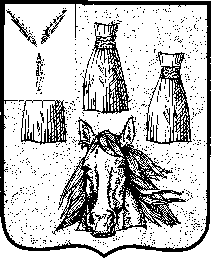 